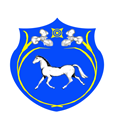 РОССИЙСКАЯ ФЕДЕРАЦИЯРЕСПУБЛИКА ХАКАСИЯСОВЕТ ДЕПУТАТОВЦелинного сельсоветаШиринского районаРЕШЕНИЕот 28.10.2021 г.                                       с. Целинное			                №  10/1Об внесении изменений в приложение 1 к Решению Совета депутатов № 3/3 от 24.12.2020 г. «Об утверждении плана работы Совета депутатов Целинного сельсовета на 2021 год»	Руководствуясь Регламентом Совета депутатов Целинного сельсовета Ширинского района, Уставом  муниципального образования Целинный сельсовет, в целях планомерной и эффективной работы Совета депутатов Целинного сельсовета в 2021 году, Совет депутатов Целинного сельсовета              РЕШИЛ:Внести изменения в приложение 1 к Решению Совета депутатов № 3/3 от 24.12.2020 г. «Об утверждении плана работы Совета депутатов Целинного сельсовета на 2021 год».Настоящее решение подлежит опубликованию (обнародованию), размещению на официальном сайте администрации Целинного сельсовета.Контроль за исполнением настоящего решения оставляю за собой.ГлаваЦелинного сельсовета                                   			                      Т.И. Морозова                                                                                             Приложение  1                                                                                             к решению Совета депутатов                                                                                                                                                                                                                                                                Целинного  сельсовета                                                                                                                                                                                            от 24.12.2020г.  №  3/3 ПЛАНработы Совета депутатов Целинного сельсовета на 2021 год№ 
п/пНаименование мероприятияСрок исполненияОтветственные   
исполнители1234I. Организационные мероприятияI. Организационные мероприятияI. Организационные мероприятияI. Организационные мероприятия1Проведение очередных заседаний Совета депутатов Не реже 1 разв кварталГлава Целинного сельсовета  2Проведение внеочередных заседаний Совета депутатов Целинного сельсовета Ширинского района Республики Хакасия В течение годаГлава Целинного сельсовета3Участие     в       подготовке     и     проведении торжественных мероприятий, проводимых на территории   поселенияВ течение годаСовет депутатов 4Проведение встреч с избирателями, участие в собраниях и конференциях граждан по вопросам местного значенияВ течение годаГлава Целинного сельсоветадепутаты Совета депутатов5Опубликование (обнародование) принятых  Советом депутатов решенийВ течение годаСпециалист 1 категории6Контроль над подготовкой и финансированием мероприятий, проводимых администрацией Целинного сельсоветаВ течение годаСовет депутатов7Назначение публичных слушаний по проекту решения Совета депутатов «О бюджете Целинного сельсовета Ширинского района Республики Хакасия на 2021 год и плановый период 2022 и 2023 годов»НоябрьГлава Целинного сельсоветаПостоянная комиссия по бюджету8Разработка и утверждение Порядка содержания и управления муниципальным жилищным фондомМарт-апрель Специалист 1 категории Депутаты Совета депутатовII. Нормотворческая деятельностьII. Нормотворческая деятельностьII. Нормотворческая деятельностьII. Нормотворческая деятельность1Принятие     планов     и       программ     развития сельского поселенияВ течение годаСпециалист 1 категориипостоянные комиссии 2Утверждение отчета об исполнении
бюджета Целинного сельсовета за 2020 год                           Март-апрель,Главный бухгалтерПостоянная комиссия по бюджету3Внесение изменений и дополнений в бюджет  Целинного сельсовета на 2021 год и плановый период 2022 и 2023 годов           По мере          
необходимостиГлавный бухгалтерПостоянная комиссия по бюджету4Утверждение бюджета Целинного сельсовета на 2022 год и плановый период 2023 и 2024 годовДекабрьГлавный бухгалтерПостоянная комиссия по бюджету5Отчет о работе МКУ Целинный СДК за 2020 годМарт-апрельДиректор МКУ6Отчет Главы Целинного сельсовета о работе администрации за 2020 годМарт-апрельГлава Целинного сельсовета7Приведение муниципальных правовых актов в соответствии с изменениями действующего законодательстваВ течение годаСпециалист 1 категории постоянные комиссии8Внесение изменений и дополнений в Устав Целинного сельсовета Ширинского района Республики Хакасия          В течение годаСпециалист 1 категориипостоянные комиссии9Приведение в соответствие с федеральным законодательством нормативных правовых актов в сфере налогообложения (бюджет поселения):                       
- земельный налог;                 
- налог на имущество физических лиц    По мере          
необходимостиГлавный бухгалтер постоянные комиссии10Внесение изменений и дополнений в Положение «О  порядке проведения общественных обсуждений или публичных слушаний в сфере градостроительных отношений на территории Целинного сельсовета»    ОктябрьСпециалист 1 категории Депутаты Совета депутатов11Об утверждении плана работы Совета депутатов Целинного сельсовета на 2022 годДекабрьСпециалист 1 категории